CURRICULUM VITAEGIADA SPACCAPANICO PROIETTIDate of birth: 9/30/1991Birthplace: ASSISI, ItalyCitizenship: ItalianAddress: Via XXIII September 1845, 68B, 47921 RIMINI (RN)Updated at 18/09/2020E-mail address: giada.spaccapanico2@unibo.itGitHub page: https://github.com/giadaspPhone Number: 3200157133CURRENT POSITIONEDUCATIONSTUDIES AND EXPERIENCES ABROADCONFERENCES AND SEMINARSSCIENTIFIC ACTIVITYPUBLICATIONSTEACHINGOTHER ACTIVITIES                               SIGN   LKLLKLK    RIMINI, 18/09/2020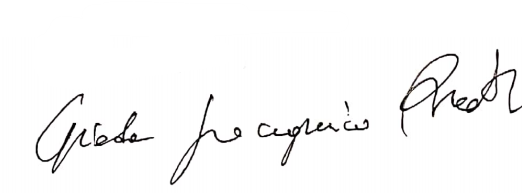 Postdoctoral fellowship09/2019 – 09/2021Alma Mater Studiorum - University of BolognaResearch project entitled “New Developments on Standardized Test Assembly”Phd2016 - 2020Alma Mater Studiorum - University of BolognaPhD in Statistical SciencesDoctoral cycle: 32ndKeywords: Psychometrics, Item Response Theory, Test Assembly, Uncertainty in Item Parameters.Date of achievement: 04/2020Master’s degree2013 - 2015Alma Mater Studiorum - University of BolognaSchool of Economics, Management and StatisticsStatistics, Economics and BusinessLM-82 - Master's degree in statistical scienceThesis title: Analysing Italian Firms Entry and Exit: an Econometric Study based on Factor ModelsSubject: Econometrics Advanced Course.Supervisor: Prof. Giuseppe CavaliereAge at graduation: 23Official duration of the course of study: 2 yearsFinal score: 110/110 with honoursDate: 14/09/2015Bachelor's degree2010 - 2013Alma Mater Studiorum - University of BolognaSchool of Economics, Management and StatisticsFinance, Insurance and Business - Statistics and Computer Science for CompaniesL-41 - Degree in StatisticsThesis title: The Attitude towards the Study: Analysis of the Results of the INVALSI Questionnaire in the First Year of Secondary SchoolSubject: Statistical Models for EvaluationsSupervisor: Prof. Alessandro LubiscoAge at graduation: 21Official duration of the course of study: 3 yearsFinal score: 110/110 with honoursDate: 12/07/2013Netherlands/Netherlands2018Short visiting at Twente University. Enschede (THE NETHERLANDS)Language: EnglishDuration: 1 monthShort visiting of one month at Faculty of Behavioural, Management and Social Sciences (BMS) and Research Methodology, Measurement and Data Analysis (OMD).Supervised by Prof. Bernard Veldkamp.United Kingdom2015Final master’s thesis abroad at CASS Business School (City University of London). London (UK)Language: EnglishDuration: 3 monthsCompletion of the elaboration of master's thesis with the on-site support of Prof. Lorenzo Trapani.Portugal2010Leonardo Project. Lisbon (PORTUGAL)Language: EnglishDuration: 1 monthProject funded by the European Union. Stage of vocational training in a company of the destination city. Performed in the last year of high school for three weeks at the company INKLIMIT in Lisbon.The company is responsible for making graphic works and prints on all the media, my duties were to help employers in their functions.Conference13-17/07/2020Virtual IMPS 2020, Online Conference.International Meeting of the Psychometric Society. Presentation title: A Proposal of Automated Test Assembly via Stochastic Programming. Role: Speaker. Co-authors: Stefania Mignani, Mariagiulia Matteucci, Bernard P. Veldkamp, Angela Verschoor.Conference14-16/12/2019ERCIM 2019, London, United Kingdom.International Conference of the ERCIM WG on Computational and Methodological Statistics.Presentation title: Dealing with Uncertainty in Automated Test Assembly Problems. Role: Speaker. Co-authors: Stefania Mignani, Mariagiulia MatteucciSummer school22/07/2019DeepLearn 2019, IRDTA, Warsaw, Poland3rd International Summer School on Deep Learning. 
Warsaw, Poland -  July  22-26, 2019Role: AuditorConference18/06/2019SIS 2019, SIS, Milan, ItalyConference of the Italian Statistical Society. Presentation title: Dealing with Uncertainty in Automated Test Assembly Problems.Role: SpeakerConference10/06/2019IACAT 2019, IACAT, Minneapolis, USAInternational Association for Computerized Adaptive Testing. 
Presentation title: Chance-Constrained Test AssemblyRole: SpeakerWorkshop17/12/2018VWCO18, VSGCO, Vienna, AustriaVienna Workshop on Computational Optimization. 
Vienna, 17-19 December 2018.Role: AuditorConference02/07/2018ITC 2018, ITC, Montreal, CanadaInternational Test Commission Conference. Presentation title: Dealing with Uncertainty in ATA ProblemsRole: SpeakerCollaborator forINVALSI10/2017 - 02/2020Research activity under the agreement between the Department of Statistical Sciences 'P. Lucky' and INVALSI entitled Test Assembly for Diachronic-Longitudinal Measurement of Learning'.Statistical data analysis and training referentUniversity of BolognaRIMINI (RN)06/2016 - 09/2017Actions to strengthen the relationship among primary and secondary schools of the Rimini territory by participating on behalf of the University of Bologna to the provincial project RiminInRete as a referent for statistical analysis of data and trainer. Activities carried out:- Numerous roundtables with the orientation managers of various institutes in the province in order to evaluate a possible integration of student incoming and outcoming orientation projects.- Processing data collected in the RiminInRete database.- Presentation of results at end-of-year events.- Training.Proceedings of conferences2019Giada Spaccapanico Proietti, Mariagiulia Matteucci, Stefania Mignani. Dealing with Uncertainty in Automated Test Assembly Problems.Collection: Book of short papers of the SIS2019In Giuseppe Arbia, Stefano Peluso, Alessia Pini and Giulia Rivellini. Book of short papers of the SIS2019. Pearson. pp. 1083-1088.Tutor for course 'STATISTICA'AA. YY.  2017/2018, 2018/2019,  2019/2020,  2020/2021/2021University of Bologna, Rimini.Bachelor degree course 'Business Economics'. Classroom exercises, additional exercises, exam administration support and weekly reception.Head professor: Prof. Fedele Pasquale GrecoStudent trainer for school/work alternation project2017University of Bologna, Rimini.Trainer on behalf of the University of Bologna, Department of Statistical Sciences for school/work alternation project at Volta Fellini high school in Riccione.12 hours of training: theoretical and practical path, in order to provide students with a statistical analysis model applicable to a case study chosen by them using data from schools participating in the RiminInRete.Tutor for the 'Scientific Degrees Plan' project A.Y. 2015/2016.Organization, design and conduct of classroom lessons with students from two Emilia Romagna high schools participating in the project. 
Project topics: Uncertainty, Probability, Statistics, Environmental Risk.Classroom tutor by course continuing training in 'Data analysis and reporting for travel'2016University of Bologna, Bologna.Teaching support.Head professor: Prof. Andrea GuizzardiMarketing commercial technicianIsnet AssociationRIMINI (RN)10/2015 - 01/2016Postgraduate internship. Active participation in the processes of detection, data processing and reporting related to several ongoing projects promoted by the Isnet association related to: relationships between banking institutions and social cooperative companies, mutual aid companies in Italy, IT tools to facilitate the activities of non-profit organizations. Skills and objectives achieved: Interpreting motivational and behavioral logic of end consumers, outlining their propensity to buy for the predictive purposes of market demand. Identify the competition bidding system, benchmarking strategies. Decoding product trends, change logic, risk factors and development. Identify new geographies in which to take actions to acquire new slices of the market.Tutor of thebachelor's degree course 'Finance, Insurance and Business.'University of BolognaRIMINI (RN)02/2014 - 09/2015Intermediary between students and teachers, participation in orientation days, responsible for the surveys on the quality of teaching, data collection and analysis related to the survey on the abandonment of students of the A.Y. 2014/2015. Tutor for organizational/technical support during teachings.Student Part-time jobUniversity Library.RIMINI (RN)03/2015 - 06/2015Loans management, customer relations.Trenitalia regional passenger transport survey.IZI07/2014 - 07/2014Data collector for survey on customers satisfaction of Trenitalia regional transport.Student Part-time jobUniversity of BolognaRIMINI (RN)09/2012 - 02/2013Administrative duties and responsible for the surveys on the quality of teaching.